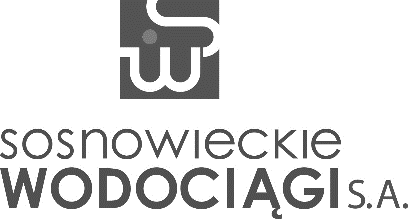 U M O W A Nr - ___/TE/2023zawarta w Sosnowcu, dn. ___ 2023 roku,pomiędzy: Sosnowieckimi Wodociągami Spółką Akcyjną, 41-200 Sosnowiec, ul. Ostrogórska 43, zarejestrowaną 
w Rejestrze Przedsiębiorców w Sądzie Rejonowym Katowice-Wschód w Katowicach Wydział Gospodarczy Krajowego Rejestru Sądowego pod numerem: KRS 0000216608, czynnym podatnikiem podatku od towarów i usług NIP: 6440011382; REGON: 270544618; kapitał zakładowy: 230 522 130,00 zł; kapitał wpłacony: 230 522 130,00 zł, reprezentowaną przez:___ - ______ - ___dalej „ZAMAWIAJĄCYM”,  lub „STRONĄ”,a: (…)1)dalej „WYKONAWCĄ” lub „STRONĄ”,w rezultacie dokonania przez ZAMAWIAJĄCEGO wyboru oferty WYKONAWCY, w postępowaniu o udzielenie zamówienia prowadzonym w trybie sektorowego przetargu nieograniczonego, na podstawie Regulaminu udzielania zamówień sektorowych, dalej „regulaminu”, zgodnie z protokołem Zarządu z dnia ___ 2023 roku, zawarta została umowa o treści: § 1Przedmiotem umowy są: „PRZEGLĄDY I STAŁA KONSERWACJA, W TYM USUWANIE AWARII SYSTEMÓW ALARMOWYCH ZAINSTALOWANYCH NA OBIEKTACH NALEŻĄCYCH DO SOSNOWIECKICH WODOCIĄGÓW S.A.”.Wykonawca zobowiązany jest zrealizować przedmiot niniejszej umowy, zgodnie z załącznikami do umowy stanowiącymi integralną część umowy, wymogami zawartymi w SWZ, całą dostępną wiedzą techniczną, złożoną ofertą oraz zapewnić stałe kierownictwo nad prowadzonymi pracami, z zachowaniem wymagań bezpieczeństwa i higieny pracy oraz przepisów przeciwpożarowych. Za kompleksową realizację przedmiotu umowy, zamawiający zobowiązuje się zapłacić wykonawcy kwotę w wysokości: brutto: ___ zł (słownie złotych: ___ ___/100), w tym należny podatek VAT w wysokości ___ %, tj. w kwocie: ___ zł (słownie złotych: ___ ___/100); netto: ___ zł (słownie złotych: ___ ___/100).Miesięczne wynagrodzenie za wykonanie prac polegających na przeglądzie, stałej konserwacji i usuwaniu awarii systemów alarmowych zainstalowanych na 30 obiektach należących do Sosnowieckich Wodociągów S.A. wyniesie: brutto: ___ zł / netto: ___ zł. Miesięczne wynagrodzenie za wykonanie prac polegających na przeglądzie, stałej konserwacji i usuwaniu awarii pojedynczego systemu alarmowego obiektu (stacji hydroforowej, przepompowni, wiaty) wyniesie: brutto: ___ zł 
/ netto: ___ zł.Ustala się termin wykonania przedmiotu umowy na okres: od dnia 01.05.2023 r. do dnia 30.04.2024 r.Za „dni robocze” w rozumieniu niniejszej umowy rozumie się dni tygodnia od poniedziałku do piątku, z wyłączeniem dni ustawowo wolnych od pracy.§ 2Należność płatna będzie przelewem bankowym w terminie 30 dni od daty otrzymania przez zamawiającego faktury prawidłowo wystawionej przez wykonawcę, na rachunek bankowy wskazany na fakturze, przy czym wykonawca będący czynnym podatnikiem podatku VAT obowiązany jest podać rachunek bankowy, który określony został 
w wykazie podmiotów, o którym mowa w art. 96b ustawy o podatku od towarów i usług z dnia 11 marca 2004 r.; 
za datę dokonania płatności uznaje się datę obciążenia rachunku bankowego zamawiającego.Podstawą wystawienia faktury będzie podpisany przez strony protokół odbioru prac stanowiących przedmiot umowy sporządzony każdorazowo na koniec miesiąca kalendarzowego, polegający na potwierdzeniu przez zamawiającego wykonania zadania.Przed przystąpieniem do realizacji prac stanowiących przedmiot umowy sporządzony zostanie protokół zdawczo odbiorczy z udziałem zamawiającego, wykonawcy oraz – jeśli zasadne – wykonawcy realizującego umowę dotychczasową.Po wykonaniu umowy sporządzony zostanie protokół zdawczo odbiorczy z udziałem zamawiającego, wykonawcy oraz – jeśli zasadne – wykonawcy, który realizował będzie kolejną umowę w zakresie przedmiotu zamówienia; podpisany przez Strony protokół zdawczo odbiorczy, będzie podstawą wystawienia ostatniej faktury za realizację przedmiotowej umowy.Umowa zostanie rozliczona według faktycznie wykonanych miesięcznych usług konserwacyjnych w wysokości określonej w § 1 pkt 4, jednak do wartości nieprzekraczającej kwoty określonej w § 1 pkt 3 umowy.Wykonawca wyraża zgodę na potrącenie kar umownych z faktury wystawionej przez wykonawcę za realizację przedmiotu umowy.Zamawiający wyłącza stosowanie przez wykonawcę ustrukturyzowanych faktur elektronicznych zgodnie z art. 4 ust. 3 ustawy z dnia 9 listopada 2018 r. o elektronicznym fakturowaniu w zamówieniach publicznych, koncesjach 
na roboty budowlane lub usługi oraz partnerstwie publiczno-prywatnym.Zamawiający niniejszym składa oświadczenie, o którym mowa w art. 4c ustawy z dnia 8 marca 2013 r. 
o przeciwdziałaniu nadmiernym opóźnieniom w transakcjach handlowych, o posiadaniu statusu dużego przedsiębiorcy.§ 3Wykonawca zobowiązany jest do prowadzenia całodobowego dyżuru awaryjnego na wypadek zaistnienia awarii systemów alarmowych w obiektach wymienionych w Załączniku nr 1 do niniejszej umowy; wykonawca wskazuje do pełnienia dyżuru:P. ___; nr telefonu: ___; adres e- mail: ___@___P. ___; nr telefonu: ___; adres e- mail: ___@___Wykonawca zobowiązuje się do niezwłocznego powiadomienia zamawiającego o każdej zmianie powyższych danych.Wykonawca zobowiązuje się usunąć awarię w ciągu 96 godzin od momentu jej zgłoszenia; postanowienie stosuje się odpowiednio w przypadku ujawnienia awarii przez wykonawcę.Strony niezwłocznie po ujawnieniu awarii uzgodnią sposób oraz termin jej usunięcia; osobą upoważnioną ze strony zamawiającego do uzgodnienia sposobu usunięcia awarii jest Kierownik Działu Energetycznego (nr tel.: 608 501 834) lub Dyspozytor Sosnowieckich Wodociągów S.A. (nr tel.: 994 lub 608 696 810); zamawiający zobowiązuje się do niezwłocznego powiadomienia wykonawcy o każdej zmianie powyższych danych.Zamawiający może usunąć awarię na koszt wykonawcy, w przypadku nieprzystąpienia przez niego do jej usunięcia w ciągu 24 godzin od momentu jej zgłoszenia; postanowienie stosuje się odpowiednio w przypadku ujawnienia awarii przez wykonawcę.Wykonawca zapewnia bieżące materiały eksploatacyjne i konserwacyjne do urządzeń w obsługiwanych obiektach bez ponoszenia przez zamawiającego dodatkowych kosztów; wykonawca usuwa wszelkie awarie w ramach wynagrodzenia za konserwację (robocizna, materiały); w przypadku, w którym sumaryczny koszt materiałów niezbędnych 
do usunięcia awarii w danym miesiącu kalendarzowym, z wyłączeniem materiałów zapewnionych przez zamawiającego w myśl postanowienia pkt 8, będzie większy od 25% wartości miesięcznego wynagrodzenia netto, to zamawiający pokryje te koszty w części przekraczającej 25% wartości miesięcznego wynagrodzenia netto.W przypadku, gdy koszt materiałów niezbędnych do usunięcia konkretnej awarii będzie większy od 25% wartości miesięcznego wynagrodzenia netto, to wykonawca usunie awarię dopiero po zapewnieniu przez zamawiającego niezbędnych materiałów; w przypadku niezwłocznej potrzeby usunięcia awarii, o której mowa w pkt 7, strony dopuszczają możliwość powierzenia wykonawcy zakupu niezbędnych materiałów na koszt zamawiającego, na odrębnie uzgodnionych warunkach.W przypadku nieprawidłowego wykonania usługi wykonawca zobowiązuje się do pokrycia kosztów naprawy urządzenia uszkodzonego z winy wykonawcy.Terminy realizacji przeglądów i stałej konserwacji wykonawca uzgodni z zamawiającym oraz rozpocznie je i zakończy w dniach roboczych w godz. 7:00 ÷ 15:00.Prace winny zostać zorganizowane w taki sposób, aby zminimalizować czas wyłączenia poszczególnych obiektów; wykonawca przed przystąpieniem do prac konserwacyjnych, winien zgromadzić całość niezbędnego materiału i sprzętu / narzędzi.§ 4Na wymienione w toku wykonywania niniejszej umowy urządzenia oraz wykonane prace wykonawca udziela 
12-miesięcznej gwarancji jakościowej (bez jakichkolwiek wyłączeń), licząc od daty protokolarnego odbioru wymiany lub prac.W okresie obowiązywania gwarancji, wykonawca usunie wadę urządzenia lub jego części, przez ich wymianę 
na nowe, w ciągu 96 godzin od momentu otrzymania zgłoszenia od zamawiającego w myśl § 3 pkt 4 lub stwierdzenia i zgłoszenia wady przez wykonawcę.Wykonawca gwarantuje, że wszystkie wymienione części lub elementy konieczne do realizacji przedmiotu umowy będą fabrycznie nowe, nieregenerowane i dobrej jakości.Jeżeli w wykonaniu swoich obowiązków wykonawca wymienił urządzenie na nowe lub dokonał jego istotnych napraw, termin gwarancji biegnie na nowo od wymiany lub naprawy; postanowienie stosuje się odpowiednio 
do części urządzenia; w innych wypadkach termin gwarancji ulega przedłużeniu o czas, w ciągu którego zamawiający nie mógł korzystać z urządzenia.Zamawiający może usunąć wadę na koszt wykonawcy, w przypadku nieprzystąpienia przez niego do jej usunięcia w czasie 24 godzin od momentu jej zgłoszenia; postanowienie stosuje się odpowiednio w przypadku ujawnienia wady przez wykonawcę.§ 5Wykonawca wkalkulował w cenę wszystkie koszty, które mogą wystąpić w związku z wykonywaniem przedmiotu umowy, zgodnie z wymaganiami zamawiającego zawartymi w SWZ oraz warunkami niniejszej umowy.Zamawiający nie będzie uwzględniał żadnych dodatkowych roszczeń z tytułu niewłaściwego skalkulowania ceny lub pominięcia przez wykonawcę jakiegokolwiek elementu niezbędnego do wykonania przedmiotu umowy.§ 6Wykonawca, jako wytwórca odpadów powstających w wyniku świadczenia usług w zakresie konserwacji i napraw, zagospodaruje odpady wytworzone podczas realizacji niniejszego przedmiotu umowy, w sposób zgodny z przepisami ustawy z dnia 14 grudnia 2012 r. o odpadach.Prace wykonane będą zgodnie z obowiązującymi w tym zakresie przepisami BHP i p.poż. Nadzór w zakresie organizacji pracy oraz przestrzegania obowiązujących przepisów BHP i p.poż. przez pracowników wykonawcy sprawuje jego dozór.W trakcie wykonywania prac stanowiących przedmiot umowy, na wykonawcy spoczywał będzie obowiązek właściwego zabezpieczenia (oznakowania) miejsca wykonywania prac, zgodnie z odpowiednimi przepisami oraz utrzymania tego oznakowania w należytym stanie przez cały okres realizacji usług stanowiących przedmiot umowy.§ 7W razie zmian w przepisach dotyczących stawki podatku VAT, strony dopuszczają możliwość zmiany ceny brutto usług stanowiących przedmiot niniejszej umowy, których powyższe zmiany będą dotyczyć.§ 8Strony ustalają, że obowiązującą formą odszkodowania będą kary umowne z następujących tytułów i w podanych wysokościach:Wykonawca zapłaci zamawiającemu:10 % wartości zamówienia netto, określonej w § 1 pkt 3 niniejszej umowy, z powodu odstąpienia 
od umowy z przyczyn zależnych od wykonawcy,1 % miesięcznego wynagrodzenia wykonawcy netto, określonego w § 1 pkt 4 niniejszej umowy, 
za nieusunięcie awarii, w terminie określonym w § 3 pkt 3 umowy, za każde rozpoczęte 24 godziny zwłoki,1 % miesięcznego wynagrodzenia wykonawcy netto, określonego w § 1 pkt 4 niniejszej umowy, 
za niewykonanie w terminie obowiązku, o którym mowa w § 4 pkt 2, za każde rozpoczęte 24 godziny zwłoki.Zamawiający zapłaci wykonawcy 10 % wartości wynagrodzenia netto, określonego w § 1 pkt. 3 niniejszej umowy, z powodu odstąpienia od umowy z przyczyn zależnych od zamawiającego, za wyjątkiem okoliczności określonych w § 12 pkt. 1.2. umowy.Strony mogą na zasadach ogólnych dochodzić odszkodowania uzupełniającego. § 9Wykonawca nie może dokonać przelewu wierzytelności przysługujących z tytułu niniejszej umowy na rzecz osoby trzeciej bez uzyskania uprzedniej, pisemnej zgody zamawiającego.§ 10Integralną część składową niniejszej umowy stanowią:Oferta wykonawcy (wraz z załącznikami),Specyfikacja warunków zamówienia (SWZ),Załącznik nr 1 i 2 do umowy.Za równoważne z oświadczeniami w formie pisemnej, składanymi przez strony w wykonaniu niniejszej umowy, uznaje się również oświadczenia złożone drugiej Stronie, pocztą elektroniczną, na adres odpowiednio:sekretariat@sosnowieckiewodociagi.pl – dla zamawiającego, ...@... – dla wykonawcy.Na żądanie nadawcy faksu lub listu elektronicznego druga Strona niezwłocznie potwierdzi tą samą drogą fakt jego otrzymania.§ 111.	Osobą odpowiedzialną za realizację niniejszej umowy ze strony wykonawcy będzie: ___, tel. ___.2.	Osobą odpowiedzialną za realizację niniejszej umowy ze strony zamawiającego będzie: ___, tel. ___.3.	Zmiana powyższych osób wymaga pisemnego powiadomienia drugiej Strony.§ 12Zamawiający może odstąpić od umowy w przypadkach:Określonych w ustawie – Kodeks cywilny;Zaistnienia istotnej zmiany okoliczności powodującej, że wykonanie umowy nie leży w interesie zamawiającego lub w interesie publicznym, czego nie można było przewidzieć w chwili zawarcia umowy, 
lub dalsze wykonywanie umowy może zagrozić podstawowemu interesowi bezpieczeństwa państwa 
lub bezpieczeństwu publicznemu, zamawiający może odstąpić od umowy w terminie 30 dni od powzięcia wiadomości o powyższych okolicznościach; w takim przypadku wykonawca może żądać jedynie wynagrodzenia należnego mu z tytułu wykonania części umowy;Rozpoczęcia likwidacji wykonawcy, z wyjątkiem likwidacji przeprowadzonej w celu przekształcenia.Odstąpienie od umowy powinno nastąpić w formie pisemnej pod rygorem nieważności takiego oświadczenia 
i powinno zawierać uzasadnienie; odstąpienie od umowy z przyczyn określonych w niniejszej umowie nastąpić może w terminie 21 dni od zaistnienia tej przyczyny.W przypadku odstąpienia od umowy, Strony zobowiązane są w terminie 21 dni od daty odstąpienia, sporządzić szczegółowy protokół dotychczas wykonanych usług, według stanu na dzień odstąpienia.§ 13Wykonawca zobowiązany jest do zachowania poufności informacji dotyczących obiektu Oczyszczalni Ścieków RADOCHA II w Sosnowcu (zwanymi dalej „Informacjami”) w trakcie realizacji przedmiotu umowy, w szczególności przez zachowaniu zasad opisanych w niniejszym paragrafie umowy.Wykonawca zobowiąże osoby fizyczne działające w jego imieniu lub, którymi się posługuje przy wykonywaniu niniejszej umowy do zachowania poufności Informacji na zasadach opisanych w niniejszym paragrafie.W przypadku konieczności ujawnienia Informacji osobie trzeciej wykonawca zobowiąże tą osobę do zachowania poufności Informacji na zasadach opisanych w niniejszym paragrafie.Wykonawca jest obowiązany gromadzić, utrwalać, przechowywać, wykorzystywać, ujawniać osobom trzecim, Informacje wyłącznie w przypadkach i w zakresie jakim jest to niezbędne do prawidłowego wykonania niniejszej umowy.Wykonawca jest obowiązany zastosować środki techniczne i organizacyjne zapewniające poufność Informacji 
i ochronę przed ich ujawnieniem odpowiednie do formy i charakteru Informacji oraz ryzyka ich ujawnienia.Wykonawca niezwłocznie poinformuje zamawiającego o każdym przypadku innego niż niezbędnego do prawidłowego wykonania niniejszej umowy ujawnienia lub uzasadnionego podejrzenia ujawnienia Informacji.Na pisemne wezwanie odpowiednio każdej ze stron druga strona zobowiązana jest do udzielania pisemnych wyjaśnień o wszelkich okolicznościach związanych z zachowaniem poufności Informacji.Na pisemne wezwanie zamawiającego, wykonawca zobowiązany jest do umożliwienia zamawiającemu wykonywania kontroli zachowania przez wykonawcę poufności Informacji w sposób odpowiedni do charakteru Informacji oraz ryzyka ich ujawnienia. § 14Wykonawca ma prawo powierzyć podwykonawcom wykonanie części zamówienia, za wyjątkiem kluczowych zadań, których obowiązek osobistego wykonania przez wykonawcę zastrzegł zamawiający.O ile zasadne, zmiana lub rezygnacja z podwykonawcy, na którego zasoby wykonawca powoływał się, w celu wykazania spełnienia warunków udziału w postępowaniu, może nastąpić tylko w sytuacji, gdy wykonawca wykaże zamawiającemu, iż proponowany inny podwykonawca lub wykonawca samodzielnie spełnia warunki udziału w postępowaniu w stopniu nie mniejszym niż wymagany w trakcie postępowania o udzielenie zamówienia.Jeżeli zamawiający stwierdzi, że wobec podwykonawcy, o którym mowa w pkt 2, zachodzą podstawy wykluczenia, wykonawca zobowiązany jest zrezygnować z powierzenia mu wykonania części zamówienia, bądź zastąpić innym podwykonawcą.Powierzenie wykonania części zamówienia podwykonawcom, nie zwalnia wykonawcy z odpowiedzialności za należyte wykonanie tego zamówienia.§ 152)Członkowie Konsorcjum oświadczają, iż na podstawie umowy z dnia ___, regulującej ich współpracę  przy realizacji nin. zamówienia:Pełnomocnikiem Konsorcjum jest: ___;Pełnomocnik upoważniony jest do zaciągania zobowiązań w imieniu i na rzecz Konsorcjum składającego się z jego Członków oraz do wyłącznego występowania w imieniu Konsorcjum w trakcie realizacji niniejszej umowy;Przyjmują solidarną odpowiedzialność za wykonanie wszelkich zobowiązań wynikających z realizacji niniejszej umowy.§ 153) / § 163)Wszelkie sprawy czy roszczenia między stronami wynikające z realizacji niniejszej umowy winny być rozwiązywane bez zbędnego opóźnienia w sposób polubowny, drogą negocjacji między stronami.W przypadku niepowodzenia tych negocjacji zaistniałe spory będzie rozstrzygał polski sąd powszechny właściwy dla siedziby zamawiającego.§ 163) / § 173)Wszelkie zmiany bądź uzupełnienia niniejszej umowy mogą nastąpić jedynie w formie pisemnego aneksu pod rygorem nieważności.§ 173) / § 183)W sprawach nieuregulowanych w niniejszej umowie stosuje się postanowienia REGULAMINU UDZIELANIA ZAMÓWIEŃ SEKTOROWYCH oraz przepisy prawa polskiego, w szczególności ustawy – Kodeks cywilny.§ 183) / § 193)Niniejszą umowę sporządzono w dwóch jednobrzmiących egzemplarzach, jeden egzemplarz dla zamawiającego, jeden dla wykonawcy.ZAMAWIAJĄCY:							WYKONAWCA:Załącznik nr 1 do umowy Nr – ___/TE/2023WYKAZ OBIEKTÓW I SYSTEMÓW ALARMOWYCH NALEŻĄCYCH DO SOSNOWIECKICH WODOCIĄGÓW S.A. UWAGA: wykaz jw. zgodny będzie z wykazem zawartym w Rozdziale 3 pkt 3 SWZZałącznik nr 2 do umowy Nr – ___/TE/2023ZAKRES PRAC I OBOWIĄZKÓW WYKONAWCYUWAGA: zakres i obowiązki jw. zgodne będą z zakresem zawartym w Rozdziale 3 pkt 4 SWZ 1)do uzupełnienia o stosowne dane, w zależności od formy prowadzenia działalności przez wykonawcę2)paragraf umowy obowiązujący tylko w przypadku wykonawców występujących wspólnie3)stosownie do kolejności numeracji paragrafów umowy